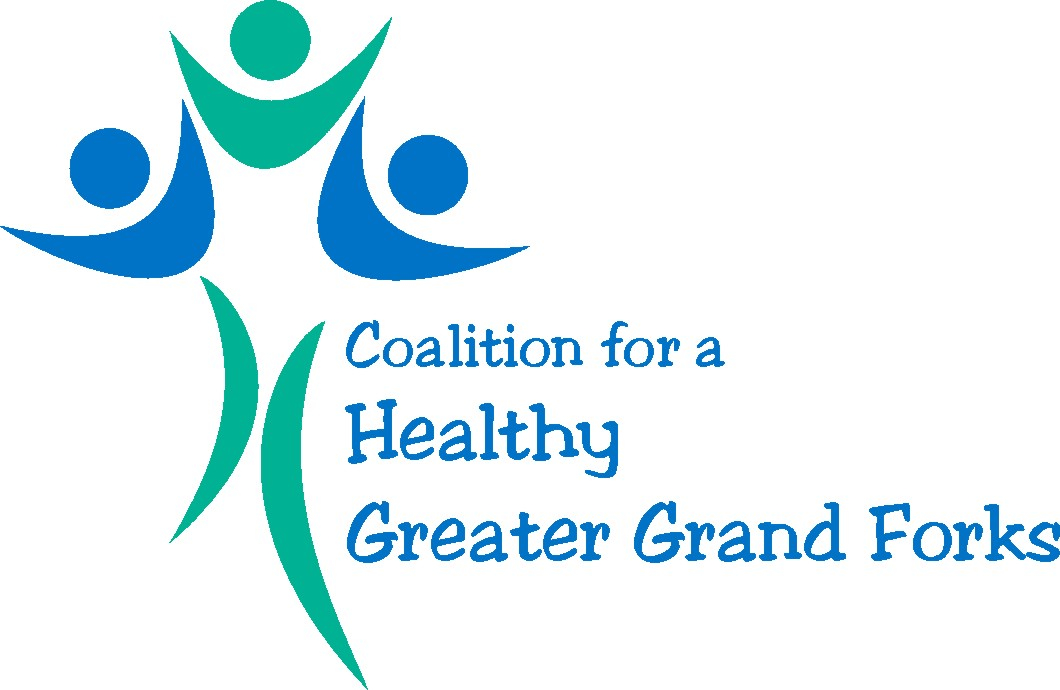 December 16th, 2015Member Meeting MinutesWelcome & IntroductionsMeeting began promptly at 2:05 with introduction of attendeesReview of MinutesMinutes were approvedOld Business: Strategic Planning UpdateOur strategic planning session is set for Jan. 14th from 1-4 and will be held in  the same building as our regular meetings but in the behavioral health conference room. It would be best to enter door B1-1.Molly Trolley UpdateTrolly is en route from Southern CA. Very well kept. A&L building interior, JLG designing.  Amazing Grains interested in purchasing produce and selling it along with milk and other items out of the trolley. There will be lots of paperwork that will need to be done once it gets here.  August event will be first for the trolley. EBT was not sustainable due to unanticipated transaction fees. Use was down this year over last year. Possibility for work on Demers next year that may also affect. New BusinessEarl Haugen- Transportation Health ToolThere has been a Federal emphasis on active communities, which is what is driving this tool. Experts were assembled to create this tool to look at how transportation and health is working in our areas. It gets into and how you rate compared to other districts. 3.6% of North Dakotans say they commute regularly by walking (to work). But compared to a national perspective, we are in the 77th percentile.  The limitation to this data is that the survey asks about the current week and depending on the time of the year, that could really fluctuate in ND.The Land use plan update (grandforks2045.0rg)  will be finished in about 10 weeks. Technical memo #1 talks about walkability, design.Jairo will be working on Complete Street Policies.  The MPO helped both cities get Bike Friendly Bronze award. They asked the Coalition to show support on initiatives so we can have a stronger voice going forward. They could come back when working on Land Use to get our input. Agency NewsThere was no news to report. Next Coalition Meetings: January 14th: Strategic Planning Session 1-4pmJanuary 28th at 2pm: regular member meetingLocation:Go in door B1-1 on the southwest side of the building.  Once in the entryway, turn to the immediate left and the meeting room will be there.